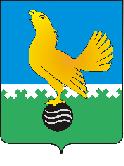 Ханты-Мансийский автономный округ-Юграмуниципальное образованиегородской округ город Пыть-Ях АДМИНИСТРАЦИЯ ГОРОДАтерриториальная комиссия по делам несовершеннолетних и защите их прав                                                                                                  www.pyadm.ru e-mail: adm@gov86.org                                                                                                                                                 e-mail: kdn@gov86org.ruг.   Пыть-Ях,  1 мкр.,  дом  № 5,  кв.  № 80                                                                           р/с 40101810900000010001                                                                                                                                               Ханты-Мансийский автономный округ-Югра                                                                             УФК по ХМАО-ЮгреТюменская      область     628380                                               МКУ Администрация г. Пыть-Яха, л\с 04873033440)тел.  факс  (3463)  46-62-92,   тел. 46-05-89,                                              РКЦ Ханты-Мансийск г. Ханты-Мансийск42-11-90,  46-05-92,  46-66-47                                                                                   ИНН 8612005313   БИК 047162000                                                                                                                                                                                                                                                                                                                                                                                                                                                                                      ОКАТО 71885000 КПП 861201001                                                                                                                                    КБК 04011690040040000140 П О С Т А Н О В Л Е Н И Е 01.06.2016                                                                                                                       № 237О рассмотрении информации заместителяпрокурора ХМАО-Югры «О состоянии законности в деятельности комиссий поделам несовершеннолетних и защите ихправ от 17.05.2016 № 21-23-2016Зал заседаний  территориальной комиссии по делам несовершеннолетних и защите их прав, в 14 часов 30 минут (сведения об участниках заседания указаны в протоколе заседания территориальной комиссии).	Заслушав и обсудив информацию заместителя прокурора ХМАО-Югры от 17.05.2016 № 21-23-2016 «О состоянии законности в деятельности комиссий по делам несовершеннолетних и защите их прав», установлено:	В ходе осуществления надзорной деятельности в 2015 году прокурорами выявлено более 150 нарушений, внесено 31 представление, по результатам рассмотрения которых к дисциплинарной ответственности привлечено 13 должностных лиц, принесено 9 протестов.	Во многих муниципальных образованиях остаются проблемными вопросы исполнения требований закона о своевременном межведомственном информировании о нарушении прав детей и выполнении комиссиями по делам несовершеннолетних функции координации деятельности субъектов профилактики при проведении комплексной индивидуальной профилактической работы.	В ходе заседаний по материалам об отказе в возбуждении уголовного дела в отношении несовершеннолетних возможность применения к ним меры воспитательного воздействия в виде направления в специальное учебно-воспитательное учреждение закрытого типа не рассматривались.	Не всегда соблюдается административное законодательство при рассмотрении дел об административных правонарушениях, меры по выявлению и устранению причин и условий совершенного административного правонарушения зачастую не принимаются.	 В целях  исключения нарушений, перечисленных в информации заместителя прокурора ХМАО-Югры от 17.05.2016 № 21-23-2016, 26.05.2016 года проведено расширенное совещание при главе администрации города на тему: «О недостатках в деятельности органов и учреждений системы профилактики безнадзорности и правонарушений несовершеннолетних при межведомственном взаимодействии».	Руководствуясь п. 13 ст. 15 Закона Ханты-Мансийского автономного округа-Югры от 12.10.2005 № 74-оз «О комиссиях по делам несовершеннолетних и защите их прав в Ханты-Мансийском автономном округе-Югре и наделении органов местного самоуправления отдельными государственными полномочиями по образованию и организации деятельности комиссий по делам несовершеннолетних и защите их прав»,ТЕРРИТОРИАЛЬНАЯ КОМИССИЯ ПОСТАНОВИЛА:Информацию заместителя прокурора Ханты-Мансийского автономного округа-Югры от 17.05.2016 № 21-23-2016 принять к сведению и исполнению.Председателю территориальной комиссии по делам несовершеннолетних и защите их прав:При рассмотрении на заседании территориальной комиссии материалов об отказе в возбуждении уголовного дела или прекращенного уголовного дела рассматривать вопрос о необходимости применения к несовершеннолетним меры воспитательного воздействия в виде направления  в специальное учебно-воспитательное учреждение закрытого типа.Срок: постоянно.При рассмотрении коллегиальным органом материалов по делам об административных правонарушениях, совершенных несовершеннолетними, устанавливать причины и условия, способствующие совершению правонарушений несовершеннолетними, с целью исключения случаев повторного совершения правонарушений несовершеннолетними, а также установления граждан, должностных и юридических лиц, допустивших совершение несовершеннолетними административных правонарушениях и принятия к ним мер воздействия, предусмотренных законодательством Российской Федерации.Срок: постоянно.Председательствующий на заседаниипредседатель территориальной комиссии                                                          В.П. Бойко